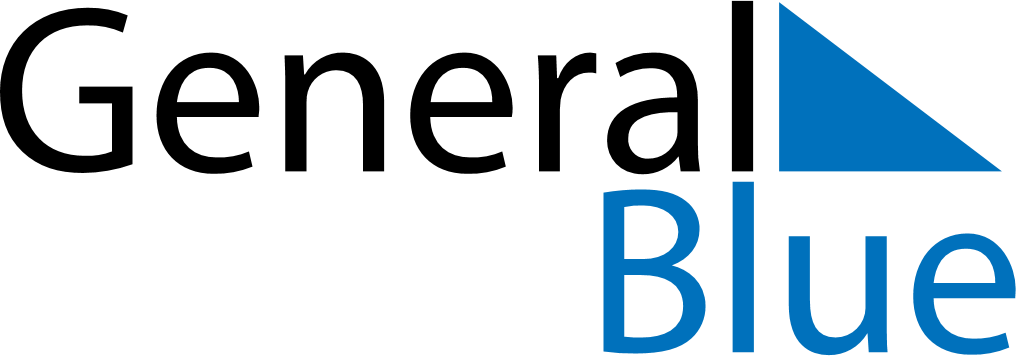 February 2024February 2024February 2024February 2024February 2024February 2024Maindong, Tibet, ChinaMaindong, Tibet, ChinaMaindong, Tibet, ChinaMaindong, Tibet, ChinaMaindong, Tibet, ChinaMaindong, Tibet, ChinaSunday Monday Tuesday Wednesday Thursday Friday Saturday 1 2 3 Sunrise: 9:11 AM Sunset: 7:52 PM Daylight: 10 hours and 40 minutes. Sunrise: 9:10 AM Sunset: 7:53 PM Daylight: 10 hours and 42 minutes. Sunrise: 9:10 AM Sunset: 7:53 PM Daylight: 10 hours and 43 minutes. 4 5 6 7 8 9 10 Sunrise: 9:09 AM Sunset: 7:54 PM Daylight: 10 hours and 45 minutes. Sunrise: 9:08 AM Sunset: 7:55 PM Daylight: 10 hours and 47 minutes. Sunrise: 9:08 AM Sunset: 7:56 PM Daylight: 10 hours and 48 minutes. Sunrise: 9:07 AM Sunset: 7:57 PM Daylight: 10 hours and 50 minutes. Sunrise: 9:06 AM Sunset: 7:58 PM Daylight: 10 hours and 51 minutes. Sunrise: 9:05 AM Sunset: 7:59 PM Daylight: 10 hours and 53 minutes. Sunrise: 9:04 AM Sunset: 8:00 PM Daylight: 10 hours and 55 minutes. 11 12 13 14 15 16 17 Sunrise: 9:04 AM Sunset: 8:01 PM Daylight: 10 hours and 56 minutes. Sunrise: 9:03 AM Sunset: 8:01 PM Daylight: 10 hours and 58 minutes. Sunrise: 9:02 AM Sunset: 8:02 PM Daylight: 11 hours and 0 minutes. Sunrise: 9:01 AM Sunset: 8:03 PM Daylight: 11 hours and 2 minutes. Sunrise: 9:00 AM Sunset: 8:04 PM Daylight: 11 hours and 3 minutes. Sunrise: 8:59 AM Sunset: 8:05 PM Daylight: 11 hours and 5 minutes. Sunrise: 8:58 AM Sunset: 8:06 PM Daylight: 11 hours and 7 minutes. 18 19 20 21 22 23 24 Sunrise: 8:57 AM Sunset: 8:06 PM Daylight: 11 hours and 9 minutes. Sunrise: 8:56 AM Sunset: 8:07 PM Daylight: 11 hours and 10 minutes. Sunrise: 8:55 AM Sunset: 8:08 PM Daylight: 11 hours and 12 minutes. Sunrise: 8:54 AM Sunset: 8:09 PM Daylight: 11 hours and 14 minutes. Sunrise: 8:53 AM Sunset: 8:10 PM Daylight: 11 hours and 16 minutes. Sunrise: 8:52 AM Sunset: 8:10 PM Daylight: 11 hours and 18 minutes. Sunrise: 8:51 AM Sunset: 8:11 PM Daylight: 11 hours and 20 minutes. 25 26 27 28 29 Sunrise: 8:50 AM Sunset: 8:12 PM Daylight: 11 hours and 21 minutes. Sunrise: 8:49 AM Sunset: 8:13 PM Daylight: 11 hours and 23 minutes. Sunrise: 8:48 AM Sunset: 8:13 PM Daylight: 11 hours and 25 minutes. Sunrise: 8:47 AM Sunset: 8:14 PM Daylight: 11 hours and 27 minutes. Sunrise: 8:46 AM Sunset: 8:15 PM Daylight: 11 hours and 29 minutes. 